EDB    kl. 8     2.06.2020Temat: Komunikacja interpersonalna w trosce o zdrowie. Przebieg: Opis dzisiejszego tematu znajduje się na str. 141-145.Na poprzedniej lekcji przypomniałeś sobie co to jest komunikacja werbalna i niewerbalna.Dzisiaj zapoznaj się w podręczniku na  co to jest asertywność i negocjacje.Asertywność- to sztuka wyrażania własnych potrzeb, okazywania emocji w taki sposób, by nie naruszać prywatności i dóbr innych osób.Ważnym elementem asertywnego zachowania jest sztuka odmowy.Negocjacje-  to metoda rozwiązywania konfliktów jak i problemów o większej skali.Przepisz te definicje do zeszytu.Na s.141  i 142 przeczytaj o asertywności  a na s. 142-144 o negocjacjach.Zachęcam do oglądania filmów  pod linkami.     https://www.youtube.com/watch?v=YAy6XPpP4AM           https://slideplayer.pl/slide/406922/ 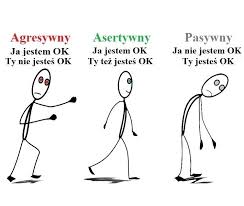                                                                                                                praktykapsychologiczna.netInformatyka  kl.8  9.06.2020Temat: Historia i rozwój informatyki cd. – polskie komputeryPrzebieg:W podręczniku od str. 230-240  znajduje się omówienie tematu. Dowiesz się jakie były prototypu pierwszych urządzeń  do obliczeń.Zapraszam  także do obejrzenia filmów pod linkami Po II wojnie światowej polscy naukowcy zaczęli prace nad różnymi komputerami - maszynami do obliczeń. Poniżej pod linkami możesz zapoznać się z historią polskich komputerów.https://polskiekomputery.pl/historia/ https://www.youtube.com/watch?v=ymgQLT5ZI10 Powodzenia!Powodzenia na egzaminach ósmoklasisty.                                      dniwolne.pl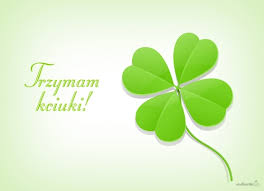 